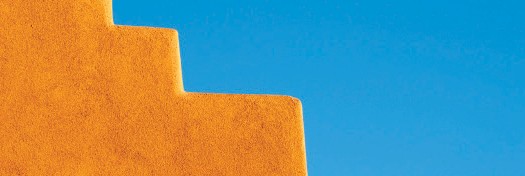 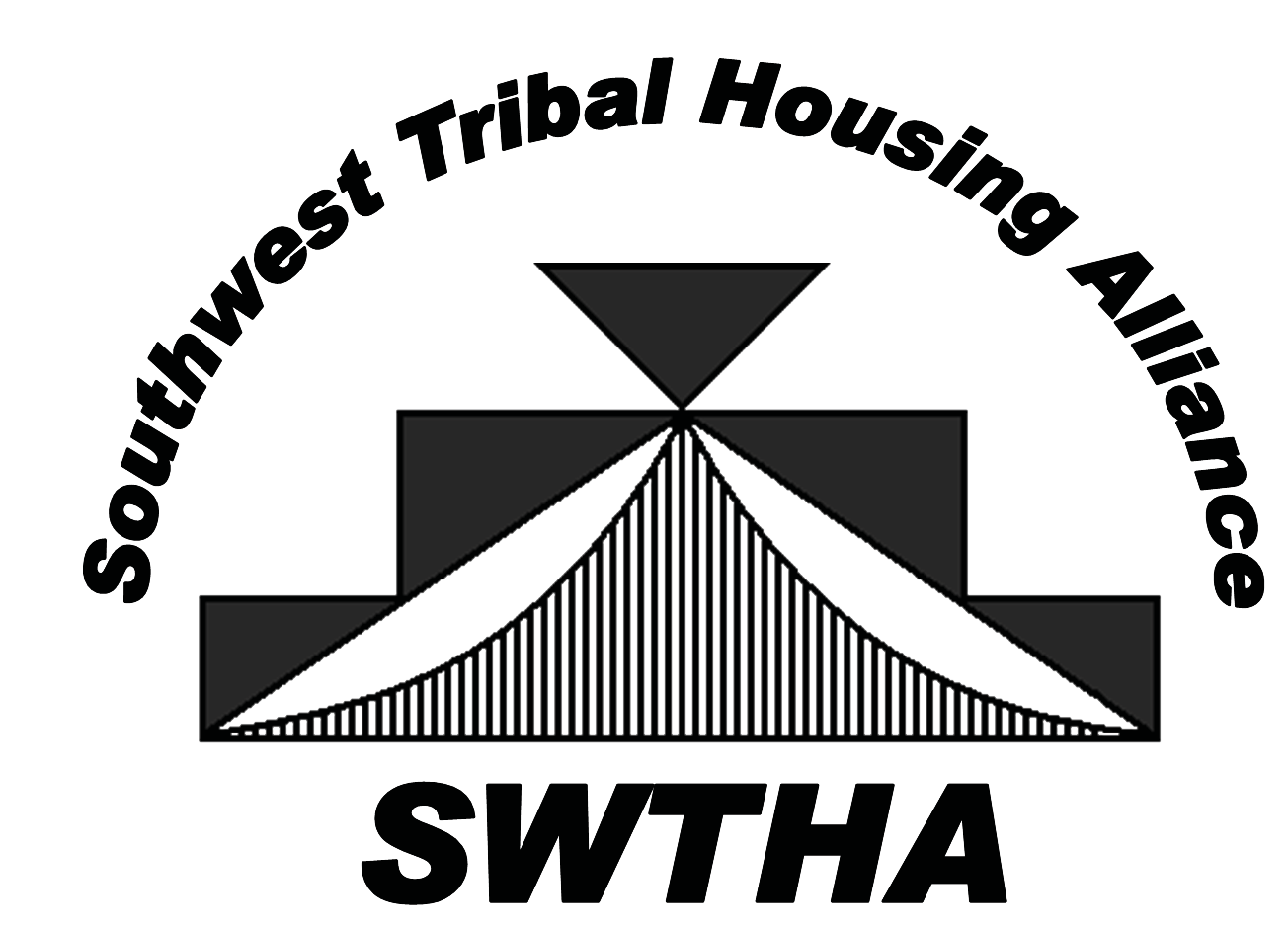 ESTABLISHED IN 2009, SWTHA is a relatively neworganization gaining strength and, as membership numbers increase, the strength of the alliance builds. Through the alliance, Tribal housing authorities support one another to ensure that unique Tribal housing needs and interests are recognized and addressed.Southwest Tribal Housing AllianceVISION: Region VIII Tribal Housing AdvocateMISSION: To be the Southwest Tribal voice 
of housing by providing relevant, timely information, resources and a valuable network for the SWTHA membership  Region VIII: Representing Arizona, New Mexico and West Texas—Tribes, Pueblos and Nations  Reasons to Join:  SWTHA Membership Benefits	More members mean a stronger voice for Native families. 	A reasonable membership fee of only $250 per year. 	Educational opportunities:> Technical training and assistance to increase administrative capacities.> Access to regional and national speakers on regulatory compliance, development, finance, economic development, environmental, legal and other topics related to affordable housing. 	National and regional advocacy specifically for New Mexico,	Arizona and West Texas Tribal communities. 	Scholarship opportunity:> $5,000 awarded annually to the region sponsored by AMERIND Risk Management. 	Annual Membership Meeting.	Strong partnerships with housing organizations such as	the National American Indian Housing Council.“It is powerful to see the impact an alliance of devoted entities can make in a community. I have seen the members of the Southwest Tribal Housing Alliance do a tremendous job of representing Indian Housing Authorities, TDHEs and Tribes in providing a hand up to deserving families on tribal lands.”—Floyd Tortalita, former Governor of Acoma